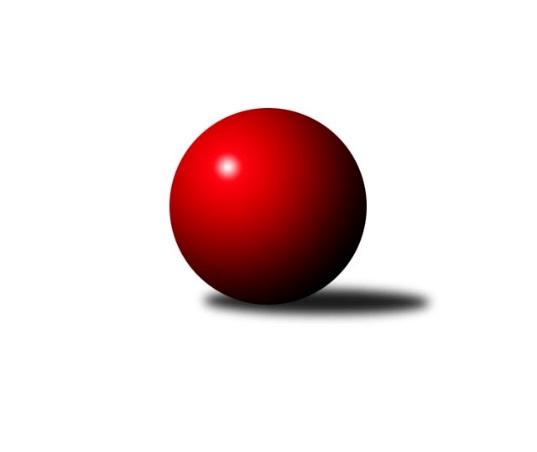 Č.16Ročník 2022/2023	14.8.2024 Severočeská divize 2022/2023Statistika 16. kolaTabulka družstev:		družstvo	záp	výh	rem	proh	skore	sety	průměr	body	plné	dorážka	chyby	1.	TJ Lokomotiva Liberec	16	13	1	2	89.0 : 39.0 	(111.0 : 81.0)	2623	27	1800	822	30.2	2.	SK Verneřice	16	13	0	3	82.5 : 45.5 	(110.0 : 82.0)	2604	26	1797	807	34.4	3.	TJ Jiskra Nový Bor	16	10	0	6	73.0 : 55.0 	(93.5 : 98.5)	2597	20	1790	807	42.3	4.	TJ Kovostroj Děčín	16	10	0	6	69.5 : 58.5 	(104.5 : 87.5)	2584	20	1771	813	33.6	5.	ASK Lovosice	16	9	1	6	67.5 : 60.5 	(102.5 : 89.5)	2564	19	1769	795	40.1	6.	SK Šluknov	16	8	2	6	71.5 : 56.5 	(101.0 : 91.0)	2555	18	1764	791	30.4	7.	TJ Lokomotiva Ústí n. L. B	16	8	0	8	67.5 : 60.5 	(104.0 : 88.0)	2577	16	1778	799	33.4	8.	SKK Bohušovice B	16	8	0	8	64.0 : 64.0 	(101.5 : 90.5)	2537	16	1763	773	42.6	9.	KO Česká Kamenice	16	5	1	10	59.0 : 69.0 	(86.0 : 106.0)	2553	11	1767	786	38.5	10.	TJ VTŽ Chomutov	16	5	1	10	49.0 : 79.0 	(89.0 : 103.0)	2561	11	1786	775	39.8	11.	SK Skalice	16	3	0	13	41.0 : 87.0 	(82.0 : 110.0)	2504	6	1741	763	45.2	12.	TJ KK Louny	16	1	0	15	34.5 : 93.5 	(67.0 : 125.0)	2437	2	1712	725	55.2Tabulka doma:		družstvo	záp	výh	rem	proh	skore	sety	průměr	body	maximum	minimum	1.	SK Šluknov	8	7	1	0	48.0 : 16.0 	(63.0 : 33.0)	2547	15	2597	2487	2.	SK Verneřice	8	7	0	1	43.5 : 20.5 	(61.0 : 35.0)	2575	14	2704	2481	3.	ASK Lovosice	8	7	0	1	42.0 : 22.0 	(58.5 : 37.5)	2596	14	2676	2524	4.	TJ Lokomotiva Liberec	8	6	1	1	44.0 : 20.0 	(55.5 : 40.5)	2709	13	2758	2618	5.	TJ Lokomotiva Ústí n. L. B	8	6	0	2	47.0 : 17.0 	(60.0 : 36.0)	2693	12	2720	2631	6.	TJ Jiskra Nový Bor	8	6	0	2	41.0 : 23.0 	(51.0 : 45.0)	2481	12	2522	2424	7.	TJ Kovostroj Děčín	8	6	0	2	40.5 : 23.5 	(60.0 : 36.0)	2581	12	2613	2543	8.	SKK Bohušovice B	8	5	0	3	38.0 : 26.0 	(57.5 : 38.5)	2561	10	2666	2457	9.	TJ VTŽ Chomutov	8	3	1	4	31.0 : 33.0 	(50.0 : 46.0)	2643	7	2793	2543	10.	KO Česká Kamenice	8	3	0	5	34.0 : 30.0 	(47.5 : 48.5)	2639	6	2708	2539	11.	SK Skalice	8	3	0	5	27.0 : 37.0 	(44.0 : 52.0)	2541	6	2616	2416	12.	TJ KK Louny	8	1	0	7	20.5 : 43.5 	(37.0 : 59.0)	2576	2	2782	2467Tabulka venku:		družstvo	záp	výh	rem	proh	skore	sety	průměr	body	maximum	minimum	1.	TJ Lokomotiva Liberec	8	7	0	1	45.0 : 19.0 	(55.5 : 40.5)	2612	14	2733	2461	2.	SK Verneřice	8	6	0	2	39.0 : 25.0 	(49.0 : 47.0)	2608	12	2716	2386	3.	TJ Jiskra Nový Bor	8	4	0	4	32.0 : 32.0 	(42.5 : 53.5)	2614	8	2679	2523	4.	TJ Kovostroj Děčín	8	4	0	4	29.0 : 35.0 	(44.5 : 51.5)	2585	8	2733	2486	5.	SKK Bohušovice B	8	3	0	5	26.0 : 38.0 	(44.0 : 52.0)	2541	6	2754	2351	6.	ASK Lovosice	8	2	1	5	25.5 : 38.5 	(44.0 : 52.0)	2557	5	2764	2433	7.	KO Česká Kamenice	8	2	1	5	25.0 : 39.0 	(38.5 : 57.5)	2541	5	2640	2466	8.	TJ Lokomotiva Ústí n. L. B	8	2	0	6	20.5 : 43.5 	(44.0 : 52.0)	2560	4	2697	2472	9.	TJ VTŽ Chomutov	8	2	0	6	18.0 : 46.0 	(39.0 : 57.0)	2551	4	2705	2484	10.	SK Šluknov	8	1	1	6	23.5 : 40.5 	(38.0 : 58.0)	2556	3	2692	2422	11.	SK Skalice	8	0	0	8	14.0 : 50.0 	(38.0 : 58.0)	2499	0	2601	2357	12.	TJ KK Louny	8	0	0	8	14.0 : 50.0 	(30.0 : 66.0)	2419	0	2549	2240Tabulka podzimní části:		družstvo	záp	výh	rem	proh	skore	sety	průměr	body	doma	venku	1.	SK Verneřice	11	10	0	1	60.5 : 27.5 	(78.5 : 53.5)	2617	20 	4 	0 	1 	6 	0 	0	2.	TJ Lokomotiva Liberec	11	9	1	1	63.5 : 24.5 	(77.5 : 54.5)	2657	19 	4 	1 	1 	5 	0 	0	3.	TJ Jiskra Nový Bor	11	7	0	4	51.0 : 37.0 	(65.0 : 67.0)	2604	14 	4 	0 	1 	3 	0 	3	4.	ASK Lovosice	11	6	1	4	47.5 : 40.5 	(71.0 : 61.0)	2597	13 	5 	0 	1 	1 	1 	3	5.	TJ Lokomotiva Ústí n. L. B	11	6	0	5	47.0 : 41.0 	(71.0 : 61.0)	2595	12 	5 	0 	1 	1 	0 	4	6.	TJ Kovostroj Děčín	11	6	0	5	46.0 : 42.0 	(72.5 : 59.5)	2568	12 	4 	0 	2 	2 	0 	3	7.	SKK Bohušovice B	11	6	0	5	46.0 : 42.0 	(71.0 : 61.0)	2529	12 	3 	0 	2 	3 	0 	3	8.	SK Šluknov	11	4	2	5	45.0 : 43.0 	(64.0 : 68.0)	2554	10 	4 	1 	0 	0 	1 	5	9.	TJ VTŽ Chomutov	11	4	1	6	33.0 : 55.0 	(61.5 : 70.5)	2565	9 	2 	1 	2 	2 	0 	4	10.	KO Česká Kamenice	11	3	1	7	40.0 : 48.0 	(60.5 : 71.5)	2563	7 	2 	0 	3 	1 	1 	4	11.	SK Skalice	11	2	0	9	27.0 : 61.0 	(54.5 : 77.5)	2479	4 	2 	0 	4 	0 	0 	5	12.	TJ KK Louny	11	0	0	11	21.5 : 66.5 	(45.0 : 87.0)	2402	0 	0 	0 	6 	0 	0 	5Tabulka jarní části:		družstvo	záp	výh	rem	proh	skore	sety	průměr	body	doma	venku	1.	SK Šluknov	5	4	0	1	26.5 : 13.5 	(37.0 : 23.0)	2558	8 	3 	0 	0 	1 	0 	1 	2.	TJ Lokomotiva Liberec	5	4	0	1	25.5 : 14.5 	(33.5 : 26.5)	2593	8 	2 	0 	0 	2 	0 	1 	3.	TJ Kovostroj Děčín	5	4	0	1	23.5 : 16.5 	(32.0 : 28.0)	2612	8 	2 	0 	0 	2 	0 	1 	4.	SK Verneřice	5	3	0	2	22.0 : 18.0 	(31.5 : 28.5)	2571	6 	3 	0 	0 	0 	0 	2 	5.	TJ Jiskra Nový Bor	5	3	0	2	22.0 : 18.0 	(28.5 : 31.5)	2541	6 	2 	0 	1 	1 	0 	1 	6.	ASK Lovosice	5	3	0	2	20.0 : 20.0 	(31.5 : 28.5)	2538	6 	2 	0 	0 	1 	0 	2 	7.	TJ Lokomotiva Ústí n. L. B	5	2	0	3	20.5 : 19.5 	(33.0 : 27.0)	2580	4 	1 	0 	1 	1 	0 	2 	8.	KO Česká Kamenice	5	2	0	3	19.0 : 21.0 	(25.5 : 34.5)	2547	4 	1 	0 	2 	1 	0 	1 	9.	SKK Bohušovice B	5	2	0	3	18.0 : 22.0 	(30.5 : 29.5)	2578	4 	2 	0 	1 	0 	0 	2 	10.	TJ VTŽ Chomutov	5	1	0	4	16.0 : 24.0 	(27.5 : 32.5)	2586	2 	1 	0 	2 	0 	0 	2 	11.	SK Skalice	5	1	0	4	14.0 : 26.0 	(27.5 : 32.5)	2555	2 	1 	0 	1 	0 	0 	3 	12.	TJ KK Louny	5	1	0	4	13.0 : 27.0 	(22.0 : 38.0)	2540	2 	1 	0 	1 	0 	0 	3 Zisk bodů pro družstvo:		jméno hráče	družstvo	body	zápasy	v %	dílčí body	sety	v %	1.	Jakub Hudec 	ASK Lovosice 	14	/	16	(88%)	25	/	32	(78%)	2.	Tomáš Malec 	KO Česká Kamenice 	13.5	/	16	(84%)	21	/	32	(66%)	3.	Tomáš Zahálka 	TJ Lokomotiva Ústí n. L. B 	13	/	15	(87%)	22	/	30	(73%)	4.	Petr Vajnar 	SK Šluknov 	13	/	16	(81%)	25	/	32	(78%)	5.	Alena Dunková 	TJ Jiskra Nový Bor 	13	/	16	(81%)	23	/	32	(72%)	6.	Miloslav Plíšek 	SK Verneřice 	13	/	16	(81%)	22	/	32	(69%)	7.	Aleš Havlík 	TJ Lokomotiva Liberec 	12	/	16	(75%)	19	/	32	(59%)	8.	Václav Vlk 	TJ Lokomotiva Liberec 	11	/	15	(73%)	19.5	/	30	(65%)	9.	Petr Kout 	TJ Jiskra Nový Bor 	11	/	15	(73%)	18	/	30	(60%)	10.	Denisa Čermáková 	TJ Lokomotiva Liberec 	11	/	16	(69%)	21	/	32	(66%)	11.	Jiří Šípek 	TJ Lokomotiva Ústí n. L. B 	11	/	16	(69%)	20.5	/	32	(64%)	12.	Petr Kohlíček 	TJ Jiskra Nový Bor 	11	/	16	(69%)	17.5	/	32	(55%)	13.	Radek Kandl 	TJ Kovostroj Děčín 	10	/	14	(71%)	20.5	/	28	(73%)	14.	Radek Marušák 	SK Šluknov 	10	/	14	(71%)	16	/	28	(57%)	15.	Jaroslav Ondráček 	SKK Bohušovice B 	10	/	15	(67%)	21	/	30	(70%)	16.	Tomáš Novák 	TJ Kovostroj Děčín 	10	/	16	(63%)	19	/	32	(59%)	17.	Eliška Marušáková 	SK Šluknov 	10	/	16	(63%)	18.5	/	32	(58%)	18.	Martin Kortan 	TJ Jiskra Nový Bor 	10	/	16	(63%)	17	/	32	(53%)	19.	Václav Kořánek 	SK Šluknov 	10	/	16	(63%)	16	/	32	(50%)	20.	Václav Valenta ml.	TJ KK Louny 	9.5	/	16	(59%)	19.5	/	32	(61%)	21.	Milan Perníček 	SKK Bohušovice B 	9	/	9	(100%)	16	/	18	(89%)	22.	Robert Suchomel st.	TJ VTŽ Chomutov 	9	/	13	(69%)	20	/	26	(77%)	23.	Patrik Kukeně 	SK Verneřice 	9	/	14	(64%)	19	/	28	(68%)	24.	Jiří Šácha 	SK Skalice 	9	/	14	(64%)	15.5	/	28	(55%)	25.	Jiří Pachl 	TJ Lokomotiva Liberec 	9	/	16	(56%)	19	/	32	(59%)	26.	Radek Mach 	SK Verneřice 	9	/	16	(56%)	17.5	/	32	(55%)	27.	Robert Häring 	SK Skalice 	9	/	16	(56%)	16	/	32	(50%)	28.	Daniel Sekyra 	SK Verneřice 	9	/	16	(56%)	15	/	32	(47%)	29.	Michal Bruthans 	ASK Lovosice 	8.5	/	14	(61%)	17	/	28	(61%)	30.	Martin Ledwoň 	SK Verneřice 	8.5	/	16	(53%)	17	/	32	(53%)	31.	Karel Kühnel 	KO Česká Kamenice 	8.5	/	16	(53%)	14	/	32	(44%)	32.	Ondřej Šmíd 	TJ VTŽ Chomutov 	8	/	14	(57%)	14.5	/	28	(52%)	33.	Lukáš Zítka 	SK Verneřice 	8	/	16	(50%)	17.5	/	32	(55%)	34.	Eugen Škurla 	TJ Lokomotiva Ústí n. L. B 	8	/	16	(50%)	17	/	32	(53%)	35.	Jana Susková 	TJ Lokomotiva Liberec 	7.5	/	11	(68%)	12	/	22	(55%)	36.	Michaela Šuterová 	TJ Lokomotiva Ústí n. L. B 	7.5	/	14	(54%)	15	/	28	(54%)	37.	Jan Sklenář 	SK Šluknov 	7.5	/	16	(47%)	15	/	32	(47%)	38.	Martin Perníček 	SKK Bohušovice B 	7	/	10	(70%)	13	/	20	(65%)	39.	Karel Beran 	KO Česká Kamenice 	7	/	11	(64%)	12.5	/	22	(57%)	40.	Ladislav Koláček 	SKK Bohušovice B 	7	/	12	(58%)	13.5	/	24	(56%)	41.	Miloš Maňour 	ASK Lovosice 	7	/	13	(54%)	16	/	26	(62%)	42.	Petr Zalabák st.	ASK Lovosice 	7	/	13	(54%)	13	/	26	(50%)	43.	Daniela Hlaváčová 	TJ KK Louny 	7	/	13	(54%)	12	/	26	(46%)	44.	Pavel Piskoř 	TJ Kovostroj Děčín 	7	/	15	(47%)	16.5	/	30	(55%)	45.	Petr Šmelhaus 	KO Česká Kamenice 	7	/	15	(47%)	14	/	30	(47%)	46.	Milan Jaworek 	TJ Lokomotiva Ústí n. L. B 	6	/	10	(60%)	10	/	20	(50%)	47.	Pavel Jablonický 	TJ Kovostroj Děčín 	6	/	11	(55%)	13	/	22	(59%)	48.	Miloš Martínek 	KO Česká Kamenice 	6	/	11	(55%)	9	/	22	(41%)	49.	Milan Slabý 	SKK Bohušovice B 	6	/	13	(46%)	13	/	26	(50%)	50.	Lenka Kohlíčková 	TJ Jiskra Nový Bor 	6	/	13	(46%)	10	/	26	(38%)	51.	Viktor Žďárský 	TJ VTŽ Chomutov 	6	/	15	(40%)	12.5	/	30	(42%)	52.	Vratislav Kubita 	TJ Kovostroj Děčín 	6	/	16	(38%)	12.5	/	32	(39%)	53.	Luboš Dvořák 	TJ Lokomotiva Liberec 	5.5	/	7	(79%)	8.5	/	14	(61%)	54.	Adéla Exnerová 	TJ Kovostroj Děčín 	5.5	/	14	(39%)	12	/	28	(43%)	55.	Anna Houdková 	ASK Lovosice 	5	/	11	(45%)	11	/	22	(50%)	56.	Petr Lukšík 	TJ VTŽ Chomutov 	5	/	15	(33%)	15	/	30	(50%)	57.	Eduard Kezer ml.	SK Skalice 	5	/	15	(33%)	12.5	/	30	(42%)	58.	Věra Šimečková 	KO Česká Kamenice 	4	/	7	(57%)	8	/	14	(57%)	59.	Nataša Kovačovičová 	TJ Lokomotiva Liberec 	4	/	8	(50%)	6	/	16	(38%)	60.	Václav Valenta st.	TJ KK Louny 	4	/	10	(40%)	9.5	/	20	(48%)	61.	Josef Málek 	TJ Lokomotiva Ústí n. L. B 	4	/	15	(27%)	16.5	/	30	(55%)	62.	Ladislav Javorek ml.	SK Skalice 	4	/	16	(25%)	15	/	32	(47%)	63.	Dančo Bosilkov 	TJ VTŽ Chomutov 	4	/	16	(25%)	7.5	/	32	(23%)	64.	Ondřej Perníček 	SKK Bohušovice B 	3	/	12	(25%)	5	/	24	(21%)	65.	Miroslav Kesner 	TJ KK Louny 	3	/	13	(23%)	6	/	26	(23%)	66.	Jakub Kroupa 	SKK Bohušovice B 	3	/	14	(21%)	11.5	/	28	(41%)	67.	Stanislav Šmíd st.	TJ VTŽ Chomutov 	3	/	15	(20%)	15	/	30	(50%)	68.	Libor Hrnčíř 	SK Skalice 	2	/	2	(100%)	4	/	4	(100%)	69.	Miroslav Rejchrt 	TJ Kovostroj Děčín 	2	/	2	(100%)	3	/	4	(75%)	70.	Jitka Rollová 	TJ KK Louny 	2	/	3	(67%)	5	/	6	(83%)	71.	František Pfeifer 	TJ KK Louny 	2	/	4	(50%)	5	/	8	(63%)	72.	Petr Tregner 	SK Skalice 	2	/	5	(40%)	4	/	10	(40%)	73.	Eduard Kezer st.	SK Skalice 	2	/	6	(33%)	5	/	12	(42%)	74.	Roman Slavík 	TJ Kovostroj Děčín 	2	/	6	(33%)	5	/	12	(42%)	75.	Tomáš Charvát 	ASK Lovosice 	2	/	7	(29%)	8.5	/	14	(61%)	76.	František Tomík 	SK Šluknov 	2	/	10	(20%)	6.5	/	20	(33%)	77.	Petr Veselý 	TJ Kovostroj Děčín 	1	/	1	(100%)	2	/	2	(100%)	78.	Lenka Dařílková 	TJ Lokomotiva Ústí n. L. B 	1	/	1	(100%)	1	/	2	(50%)	79.	Martin Zeman 	SK Skalice 	1	/	1	(100%)	1	/	2	(50%)	80.	Filip Prokeš 	TJ VTŽ Chomutov 	1	/	1	(100%)	1	/	2	(50%)	81.	Lenka Nováková 	TJ VTŽ Chomutov 	1	/	2	(50%)	2.5	/	4	(63%)	82.	Jitka Havlíková 	TJ Lokomotiva Liberec 	1	/	2	(50%)	2	/	4	(50%)	83.	Ladislav Hojný 	SK Šluknov 	1	/	2	(50%)	2	/	4	(50%)	84.	Anton Zajac 	TJ Lokomotiva Liberec 	1	/	2	(50%)	1	/	4	(25%)	85.	Petr Pop 	TJ KK Louny 	1	/	2	(50%)	1	/	4	(25%)	86.	Petr Zalabák ml.	ASK Lovosice 	1	/	2	(50%)	1	/	4	(25%)	87.	Josef Devera ml.	SKK Bohušovice B 	1	/	2	(50%)	1	/	4	(25%)	88.	Lukáš Dařílek 	SKK Bohušovice B 	1	/	3	(33%)	4	/	6	(67%)	89.	Jana Kořínková 	TJ Lokomotiva Liberec 	1	/	3	(33%)	3	/	6	(50%)	90.	Ladislav Zalabák 	ASK Lovosice 	1	/	3	(33%)	3	/	6	(50%)	91.	Miroslav Sodomka 	TJ KK Louny 	1	/	3	(33%)	1	/	6	(17%)	92.	Jan Chvátal 	KO Česká Kamenice 	1	/	4	(25%)	2.5	/	8	(31%)	93.	Martin Lázna 	TJ KK Louny 	1	/	4	(25%)	2	/	8	(25%)	94.	Jan Řeřicha 	TJ Jiskra Nový Bor 	1	/	5	(20%)	3	/	10	(30%)	95.	Dalibor Dařílek 	TJ Lokomotiva Ústí n. L. B 	1	/	7	(14%)	2	/	14	(14%)	96.	Radek Jung 	TJ KK Louny 	1	/	8	(13%)	2	/	16	(13%)	97.	Jaroslav Chot 	ASK Lovosice 	1	/	12	(8%)	7	/	24	(29%)	98.	Oldřich Vlasák 	SK Skalice 	1	/	13	(8%)	7	/	26	(27%)	99.	David Chýlek 	KO Česká Kamenice 	1	/	14	(7%)	4	/	28	(14%)	100.	Michal Gajdušek 	TJ Jiskra Nový Bor 	1	/	15	(7%)	5	/	30	(17%)	101.	Robert Křenek 	SK Skalice 	0	/	1	(0%)	1	/	2	(50%)	102.	Antonín Hrabě 	TJ Kovostroj Děčín 	0	/	1	(0%)	1	/	2	(50%)	103.	Kristýna Vorlická 	TJ Lokomotiva Ústí n. L. B 	0	/	1	(0%)	0	/	2	(0%)	104.	Ladislava Šmídová 	SK Skalice 	0	/	1	(0%)	0	/	2	(0%)	105.	Miroslava Löffelmannová 	SK Skalice 	0	/	1	(0%)	0	/	2	(0%)	106.	Zdenek Ramajzl 	TJ Lokomotiva Ústí n. L. B 	0	/	1	(0%)	0	/	2	(0%)	107.	Magdalena Šabatová 	SKK Bohušovice B 	0	/	1	(0%)	0	/	2	(0%)	108.	Andrea Pfeiferová 	TJ KK Louny 	0	/	1	(0%)	0	/	2	(0%)	109.	Kamila Ledwoňová 	SK Verneřice 	0	/	2	(0%)	2	/	4	(50%)	110.	Ladislav Javorek st.	SK Skalice 	0	/	2	(0%)	1	/	4	(25%)	111.	Rudolf Tesařík 	TJ VTŽ Chomutov 	0	/	2	(0%)	0	/	4	(0%)	112.	Jiří Piskáček 	SK Skalice 	0	/	2	(0%)	0	/	4	(0%)	113.	Roman Filip 	SKK Bohušovice B 	0	/	3	(0%)	2.5	/	6	(42%)	114.	Zbyněk Vytiska 	TJ VTŽ Chomutov 	0	/	3	(0%)	1	/	6	(17%)	115.	Antonín Viktora 	SK Šluknov 	0	/	4	(0%)	2	/	8	(25%)	116.	Milan Bašta 	TJ KK Louny 	0	/	7	(0%)	1	/	14	(7%)	117.	Tomáš Kesner 	TJ KK Louny 	0	/	8	(0%)	1	/	16	(6%)Průměry na kuželnách:		kuželna	průměr	plné	dorážka	chyby	výkon na hráče	1.	Sport Park Liberec, 1-4	2677	1822	855	31.9	(446.3)	2.	TJ Lokomotiva Ústí nad Labem, 1-4	2643	1809	833	31.5	(440.5)	3.	Česká Kamenice, 1-2	2629	1819	810	37.1	(438.3)	4.	TJ VTŽ Chomutov, 1-2	2624	1795	828	32.3	(437.3)	5.	Louny, 1-2	2608	1813	794	47.9	(434.7)	6.	Bohušovice, 1-4	2559	1767	791	38.3	(426.5)	7.	Skalice u České Lípy, 1-2	2551	1780	771	47.6	(425.2)	8.	Verneřice, 1-2	2543	1746	797	35.1	(423.9)	9.	Kovostroj Děčín, 1-2	2535	1746	788	36.3	(422.5)	10.	Šluknov, 1-2	2491	1712	779	35.9	(415.2)	11.	Nový Bor, 1-2	2463	1723	740	53.3	(410.6)Nejlepší výkony na kuželnách:Sport Park Liberec, 1-4ASK Lovosice	2764	8. kolo	Jakub Hudec 	ASK Lovosice	533	8. koloTJ Lokomotiva Liberec	2758	6. kolo	Milan Perníček 	SKK Bohušovice B	522	15. koloTJ Lokomotiva Liberec	2740	4. kolo	Patrik Kukeně 	SK Verneřice	489	13. koloTJ Lokomotiva Liberec	2737	13. kolo	Martin Kortan 	TJ Jiskra Nový Bor	488	4. koloTJ Lokomotiva Liberec	2719	9. kolo	Robert Suchomel st.	TJ VTŽ Chomutov	487	11. koloSK Verneřice	2714	13. kolo	Václav Vlk 	TJ Lokomotiva Liberec	486	2. koloTJ Lokomotiva Liberec	2711	8. kolo	Václav Vlk 	TJ Lokomotiva Liberec	486	15. koloTJ VTŽ Chomutov	2705	11. kolo	Luboš Dvořák 	TJ Lokomotiva Liberec	484	8. koloTJ Lokomotiva Liberec	2694	15. kolo	Alena Dunková 	TJ Jiskra Nový Bor	484	4. koloTJ Lokomotiva Liberec	2691	11. kolo	Denisa Čermáková 	TJ Lokomotiva Liberec	481	11. koloTJ Lokomotiva Ústí nad Labem, 1-4TJ Lokomotiva Ústí n. L. B	2720	10. kolo	Petr Kohlíček 	TJ Jiskra Nový Bor	510	9. koloTJ Lokomotiva Ústí n. L. B	2720	2. kolo	Tomáš Zahálka 	TJ Lokomotiva Ústí n. L. B	494	10. koloTJ Lokomotiva Ústí n. L. B	2708	13. kolo	Tomáš Malec 	KO Česká Kamenice	488	7. koloTJ Lokomotiva Ústí n. L. B	2704	7. kolo	Milan Jaworek 	TJ Lokomotiva Ústí n. L. B	482	7. koloTJ Lokomotiva Ústí n. L. B	2704	5. kolo	Michaela Šuterová 	TJ Lokomotiva Ústí n. L. B	481	5. koloTJ Lokomotiva Ústí n. L. B	2697	3. kolo	Tomáš Zahálka 	TJ Lokomotiva Ústí n. L. B	475	3. koloSK Šluknov	2683	10. kolo	Michaela Šuterová 	TJ Lokomotiva Ústí n. L. B	472	13. koloTJ Jiskra Nový Bor	2670	9. kolo	Eugen Škurla 	TJ Lokomotiva Ústí n. L. B	469	13. koloTJ Lokomotiva Ústí n. L. B	2660	9. kolo	Michaela Šuterová 	TJ Lokomotiva Ústí n. L. B	469	3. koloASK Lovosice	2640	16. kolo	Eugen Škurla 	TJ Lokomotiva Ústí n. L. B	468	2. koloČeská Kamenice, 1-2SKK Bohušovice B	2754	4. kolo	Tomáš Malec 	KO Česká Kamenice	512	6. koloSK Verneřice	2716	2. kolo	Eliška Marušáková 	SK Šluknov	508	15. koloTJ Lokomotiva Liberec	2715	12. kolo	Milan Perníček 	SKK Bohušovice B	505	4. koloKO Česká Kamenice	2708	6. kolo	Tomáš Malec 	KO Česká Kamenice	498	12. koloSK Šluknov	2692	15. kolo	Radek Mach 	SK Verneřice	491	2. koloKO Česká Kamenice	2676	2. kolo	Karel Kühnel 	KO Česká Kamenice	486	4. koloKO Česká Kamenice	2661	11. kolo	Karel Kühnel 	KO Česká Kamenice	484	6. koloKO Česká Kamenice	2658	4. kolo	Tomáš Malec 	KO Česká Kamenice	472	2. koloKO Česká Kamenice	2634	15. kolo	Karel Beran 	KO Česká Kamenice	469	11. koloKO Česká Kamenice	2623	12. kolo	Karel Kühnel 	KO Česká Kamenice	468	2. koloTJ VTŽ Chomutov, 1-2TJ VTŽ Chomutov	2793	12. kolo	Petr Lukšík 	TJ VTŽ Chomutov	508	12. koloTJ Kovostroj Děčín	2733	16. kolo	Pavel Piskoř 	TJ Kovostroj Děčín	495	16. koloTJ Lokomotiva Ústí n. L. B	2697	14. kolo	Tomáš Zahálka 	TJ Lokomotiva Ústí n. L. B	487	14. koloSK Verneřice	2689	3. kolo	Lukáš Zítka 	SK Verneřice	485	3. koloTJ Jiskra Nový Bor	2679	10. kolo	Tomáš Malec 	KO Česká Kamenice	480	1. koloTJ VTŽ Chomutov	2670	16. kolo	Petr Veselý 	TJ Kovostroj Děčín	480	16. koloTJ VTŽ Chomutov	2660	14. kolo	Petr Vajnar 	SK Šluknov	478	5. koloTJ VTŽ Chomutov	2652	5. kolo	Dančo Bosilkov 	TJ VTŽ Chomutov	473	12. koloSK Šluknov	2637	5. kolo	Miloš Martínek 	KO Česká Kamenice	473	1. koloTJ VTŽ Chomutov	2630	1. kolo	Robert Suchomel st.	TJ VTŽ Chomutov	473	1. koloLouny, 1-2TJ KK Louny	2782	16. kolo	Václav Valenta ml.	TJ KK Louny	507	16. koloTJ Lokomotiva Liberec	2733	5. kolo	Tomáš Zahálka 	TJ Lokomotiva Ústí n. L. B	488	1. koloASK Lovosice	2678	3. kolo	Michal Bruthans 	ASK Lovosice	480	3. koloSK Verneřice	2646	7. kolo	Václav Valenta ml.	TJ KK Louny	476	1. koloTJ Lokomotiva Ústí n. L. B	2635	1. kolo	Václav Valenta ml.	TJ KK Louny	475	10. koloSKK Bohušovice B	2623	10. kolo	Václav Valenta ml.	TJ KK Louny	474	5. koloTJ VTŽ Chomutov	2615	9. kolo	Jana Susková 	TJ Lokomotiva Liberec	474	5. koloSK Skalice	2601	16. kolo	Miroslav Sodomka 	TJ KK Louny	473	16. koloTJ Kovostroj Děčín	2598	14. kolo	Jitka Rollová 	TJ KK Louny	472	14. koloTJ KK Louny	2591	9. kolo	Patrik Kukeně 	SK Verneřice	470	7. koloBohušovice, 1-4ASK Lovosice	2676	13. kolo	Milan Perníček 	SKK Bohušovice B	489	11. koloSKK Bohušovice B	2666	11. kolo	Alena Dunková 	TJ Jiskra Nový Bor	488	2. koloASK Lovosice	2633	9. kolo	Jakub Hudec 	ASK Lovosice	486	2. koloTJ Jiskra Nový Bor	2621	2. kolo	Michal Bruthans 	ASK Lovosice	485	7. koloSKK Bohušovice B	2620	12. kolo	Jakub Hudec 	ASK Lovosice	482	13. koloSKK Bohušovice B	2613	8. kolo	Michal Bruthans 	ASK Lovosice	481	13. koloASK Lovosice	2604	4. kolo	Jakub Hudec 	ASK Lovosice	480	4. koloTJ Lokomotiva Liberec	2603	3. kolo	Jaroslav Chot 	ASK Lovosice	480	4. koloSKK Bohušovice B	2602	13. kolo	Jitka Rollová 	TJ KK Louny	479	15. koloASK Lovosice	2601	15. kolo	Petr Kout 	TJ Jiskra Nový Bor	476	8. koloSkalice u České Lípy, 1-2TJ Lokomotiva Liberec	2676	10. kolo	Alena Dunková 	TJ Jiskra Nový Bor	494	15. koloTJ Jiskra Nový Bor	2646	15. kolo	Jiří Pachl 	TJ Lokomotiva Liberec	486	10. koloTJ Kovostroj Děčín	2635	6. kolo	Eduard Kezer ml.	SK Skalice	480	9. koloSK Verneřice	2621	9. kolo	Miloslav Plíšek 	SK Verneřice	471	9. koloSK Skalice	2616	10. kolo	Eduard Kezer ml.	SK Skalice	468	8. koloSK Skalice	2604	9. kolo	Radek Mach 	SK Verneřice	467	9. koloSK Skalice	2595	8. kolo	Jaroslav Ondráček 	SKK Bohušovice B	467	2. koloSK Skalice	2579	15. kolo	Aleš Havlík 	TJ Lokomotiva Liberec	463	10. koloTJ VTŽ Chomutov	2516	8. kolo	Pavel Jablonický 	TJ Kovostroj Děčín	463	6. koloSK Skalice	2513	13. kolo	Milan Perníček 	SKK Bohušovice B	460	2. koloVerneřice, 1-2SK Verneřice	2704	15. kolo	Radek Mach 	SK Verneřice	472	8. koloTJ Lokomotiva Liberec	2590	1. kolo	Daniel Sekyra 	SK Verneřice	469	15. koloSK Verneřice	2587	14. kolo	Radek Mach 	SK Verneřice	460	15. koloSK Verneřice	2584	6. kolo	Radek Mach 	SK Verneřice	459	14. koloSK Verneřice	2582	8. kolo	Patrik Kukeně 	SK Verneřice	458	4. koloTJ VTŽ Chomutov	2567	15. kolo	Anna Houdková 	ASK Lovosice	457	11. koloSK Verneřice	2566	4. kolo	Martin Ledwoň 	SK Verneřice	456	6. koloSK Verneřice	2552	12. kolo	Lukáš Zítka 	SK Verneřice	456	15. koloSK Verneřice	2544	1. kolo	Lenka Kohlíčková 	TJ Jiskra Nový Bor	455	6. koloTJ Jiskra Nový Bor	2533	6. kolo	Patrik Kukeně 	SK Verneřice	452	15. koloKovostroj Děčín, 1-2TJ Lokomotiva Liberec	2636	7. kolo	Radek Kandl 	TJ Kovostroj Děčín	495	9. koloTJ Kovostroj Děčín	2613	13. kolo	Radek Kandl 	TJ Kovostroj Děčín	485	5. koloTJ Kovostroj Děčín	2611	7. kolo	Tomáš Novák 	TJ Kovostroj Děčín	469	5. koloTJ Kovostroj Děčín	2611	5. kolo	Radek Kandl 	TJ Kovostroj Děčín	467	2. koloTJ Kovostroj Děčín	2593	15. kolo	Jiří Pachl 	TJ Lokomotiva Liberec	466	7. koloSK Verneřice	2574	10. kolo	Aleš Havlík 	TJ Lokomotiva Liberec	464	7. koloTJ Kovostroj Děčín	2565	4. kolo	Radek Kandl 	TJ Kovostroj Děčín	460	7. koloTJ Kovostroj Děčín	2565	2. kolo	Patrik Kukeně 	SK Verneřice	458	10. koloTJ Kovostroj Děčín	2546	9. kolo	Robert Suchomel st.	TJ VTŽ Chomutov	457	4. koloTJ Kovostroj Děčín	2543	10. kolo	Václav Valenta ml.	TJ KK Louny	457	2. koloŠluknov, 1-2SK Šluknov	2597	16. kolo	Petr Vajnar 	SK Šluknov	469	16. koloSK Šluknov	2595	6. kolo	Petr Vajnar 	SK Šluknov	466	3. koloSK Šluknov	2562	3. kolo	Pavel Piskoř 	TJ Kovostroj Děčín	466	11. koloSK Šluknov	2560	14. kolo	Petr Vajnar 	SK Šluknov	455	14. koloSK Šluknov	2534	11. kolo	Michal Bruthans 	ASK Lovosice	452	12. koloSK Šluknov	2524	12. kolo	Radek Marušák 	SK Šluknov	451	11. koloSK Šluknov	2518	1. kolo	Libor Hrnčíř 	SK Skalice	450	1. koloKO Česká Kamenice	2509	3. kolo	Miloš Maňour 	ASK Lovosice	450	12. koloTJ Kovostroj Děčín	2494	11. kolo	Radek Marušák 	SK Šluknov	447	16. koloSK Šluknov	2487	8. kolo	Radek Marušák 	SK Šluknov	447	14. koloNový Bor, 1-2TJ Jiskra Nový Bor	2522	11. kolo	Jakub Hudec 	ASK Lovosice	470	14. koloTJ Jiskra Nový Bor	2521	1. kolo	Jan Řeřicha 	TJ Jiskra Nový Bor	464	1. koloTJ Jiskra Nový Bor	2493	3. kolo	Petr Kout 	TJ Jiskra Nový Bor	460	12. koloTJ Jiskra Nový Bor	2486	7. kolo	Alena Dunková 	TJ Jiskra Nový Bor	459	7. koloTJ Kovostroj Děčín	2486	1. kolo	Lenka Kohlíčková 	TJ Jiskra Nový Bor	453	7. koloTJ Jiskra Nový Bor	2482	12. kolo	Petr Vajnar 	SK Šluknov	452	7. koloTJ Lokomotiva Ústí n. L. B	2481	12. kolo	Václav Valenta ml.	TJ KK Louny	452	11. koloSK Šluknov	2474	7. kolo	Alena Dunková 	TJ Jiskra Nový Bor	449	14. koloKO Česká Kamenice	2466	5. kolo	Martin Kortan 	TJ Jiskra Nový Bor	445	16. koloTJ Jiskra Nový Bor	2463	5. kolo	Tomáš Novák 	TJ Kovostroj Děčín	444	1. koloČetnost výsledků:	8.0 : 0.0	5x	7.0 : 1.0	15x	6.0 : 2.0	25x	5.5 : 2.5	1x	5.0 : 3.0	13x	4.5 : 3.5	1x	4.0 : 4.0	3x	3.5 : 4.5	1x	3.0 : 5.0	14x	2.0 : 6.0	11x	1.5 : 6.5	1x	1.0 : 7.0	5x	0.5 : 7.5	1x